LISTA DE CHEQUEO Y HOJA DE CONTROL DE EJECUCIÓN DEL CONTRATOLISTA DE CHEQUEO Y HOJA DE CONTROL DE LA ETAPA POSTCONTRACTUALHISTORIAL DE CAMBIOSDESCRIPCIÓNSINON/AINTERVALO DEFOLIOSINTERVALO DEFOLIOSNº RADICADO U OBSERVACIÓNDESCRIPCIÓNSINON/ADELALNº RADICADO U OBSERVACIÓNSolicitud	dependencia	competente	–Memorando-ORFEOEstudios y documentos previos suscrito porel jefe de la dependencia que requiere la contrataciónFormato A-GJ-F035 de idoneidad del funcionario	recomendado	para	lasupervisiónCertificación de Existencia de Almacén (en caso de tratarse de bienes)Justificación del Secretario General (Cuando el objeto del contrato sea el suministro, mantenimiento o reparación de bienes muebles o la adquisición de bienesinmuebles)Simuladores/Cotización Grandes SuperficiesFichas Técnicas de Producto y/o ServicioAcuerdo	Marco/Guía	Grandes Superficies/Instrumento de Agregación deDemandaDatos Tercero con la Oferta Más BajaVerificación que el Proveedor que presentó la cotización con el precio más bajo no esté incurso en causalde inhabilidad o incompatibilidad constitucional ni legal (antecedentes judiciales,	disciplinarios,	fiscales,contravenciones y RUES).Certificado de Disponibilidad PresupuestalValidación	de	la	inexistencia	de inhabilidades en el Registro Único deProponentes-RUP.Contrato – Orden de CompraPólizas y Aprobación de Garantías (SIAPLICA)Registro PresupuestalNombramiento del SupervisorCorreo electrónico mediante el cual se comunicó al supervisor su designaciónActa de Inicio (Solo si se estableció en lacláusula de plazo)DESCRIPCIÓNSINON/AINTERVALODE FOLIOSINTERVALODE FOLIOSNo. DE RADICADO U OBSERVACIÓNDESCRIPCIÓNSINON/ADELALNo. DE RADICADO U OBSERVACIÓNCuenta o factura e Informe de ejecución 1Cuenta o factura e Informe de ejecución 2Cuenta o factura e Informe de ejecución 3Cuenta o factura e Informe de ejecución 4Cuenta o factura e Informe de ejecución 5Cuenta o factura e Informe de ejecución 6Cuenta o factura e Informe de ejecución 7Cuenta o factura e Informe de ejecución 8Cuenta o factura e Informe de ejecución 9Cuenta o factura e Informe de ejecución 10Cuenta o factura e Informe de ejecución 11Cuenta o factura e Informe de ejecución 12Cuenta o factura e Informe de ejecución 13Formato de solicitud de modificaciones contractuales y sus anexos. (Cuando se soliciten adiciones  con vigencias futuras  se  debe aportar losdocumentos mediante los cuales fueron aprobados).Modificaciones, prórrogas, adiciones, cesiones, terminaciones por mutuo acuerdo.Certificación Publicación Portal SECOP.Modificaciones	de	la	garantía.	(Póliza	de cumplimiento o su equivalente).Aprobación de la modificación de la Garantía.Certificado de Disponibilidad Presupuestal – CDP - de las solicitudes de adición. (Se deberán incluir el CDP de las vigencias futuras, cuando los mismossean generados por el Grupo de presupuesto)Certificado de Registro Presupuestal - RP – de las adiciones contractuales. (Se deberán incluir el RP de las vigencias futuras, cuando los mismos seangenerados por el Grupo de presupuesto)DESCRIPCIÓNSINON/AINTERVALODE FOLIOSINTERVALODE FOLIOSNo. DE RADICADO U OBSERVACIÓNDESCRIPCIÓNSINON/ADELALNo. DE RADICADO U OBSERVACIÓNInforme final del supervisorLiquidación o cierre de expediente contractualDESCRIPCIÓNINTERVALODE FOLIOSINTERVALODE FOLIOSNo. DE RADICADO U OBSERVACIÓNDESCRIPCIÓNDELALNo. DE RADICADO U OBSERVACIÓNOtros. (A partir de aquí describa en adelante la correspondencia, modificaciones adicionales o cualquier otro documento que se incorpore al expediente y que no esté descrito previamente o que estándolo segenere nuevamente en la ejecución)VERSIÓNFECHADESCRIPCIÓN0112/01/2016Creación del documento.0204/01/2017Modificación:Se incluye como anexo de estudios previos el formato diligenciado de idoneidad del funcionario recomendado para la supervisión del contrato.Se incluyó la constancia del correo electrónico con el cual se remitió ladesignación de supervisión al funcionario.0303/12/2018Se modifica el formato complementándolo como hoja de control del expedientecontractual0412/07/2021Modificaciones:En el nombre del formato se elimina el texto “ACUERDO MARCO DE PRECIOS” y se incluye “TIENDA VIRTUAL DEL ESTADO COLOMBIANO”Se elimina requisito “Cotizaciones y Estudio de Mercado” y se incluye “Simuladores/Cotización Grandes Superficies”Se incluye en el documento Acuerdo Marco, el siguiente texto: /Guía Grandes Superficies/Instrumento de Agregación de DemandaSe incluye como requisito, la verificación que el Proveedor que presentó la cotización con el precio más bajo no esté incurso en causal de inhabilidad o incompatibilidad constitucional ni legal (antecedentes judiciales, disciplinarios, fiscales, contravenciones y RUES).Se incluye como requisito, la validación de la inexistencia de inhabilidades en el Registro Único de Proponentes-RUP.Se elimina publicación en Portal de Contratación SECOP.Se incluye pólizas y Aprobación de Garantías (SI APLICA)Elaboró el formato:Gilberto Antonio Ramos SuarezJefe de la Oficina Asesora Jurídica.Revisó el formato: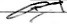 Gilberto Antonio Ramos SuarezJefe de la Oficina Asesora Jurídica.Aprobó el formato:Gilberto Antonio Ramos SuarezJefe de la Oficina Asesora Jurídica.